Để tiếp tục duy trì, đẩy mạnh Chỉ số Cải cách hành chính của thị xã Bến Cát trong thời gian tới. Liên đoàn Lao động thị xã Bến Cát phối hợp cùng phòng Nội vụ thị xã đã xây dựng và tổ chức cuộc thi “Tìm hiểu cải cách hành chính” ; “Tìm kiếm nhân tài có sáng kiến, mô hình hay, cách làm mới trong công tác Cải cách chính” đến các cơ quan, đơn vị; khối đảng; đoàn thể; công đoàn các khu công nghiệp trên địa bàn thị xã.Ngày 25/02/2022, Liên đoàn Lao động thị xã Bến Cát phối hợp cùng phòng Nội vụ thị xã đã trao giải cho các cá nhân đạt thành tích cao trong cuộc thi trực tuyến. Trường Tiểu học Tân Định đã vinh dự và tự hào khi có hai giáo đã đạt được kết quả cao:+ Cô Nguyễn Thị Lệ Quyên:  đạt giải Nhất+ Cô Đoàn Thị Minh Thư:  đạt giải Khuyến khích.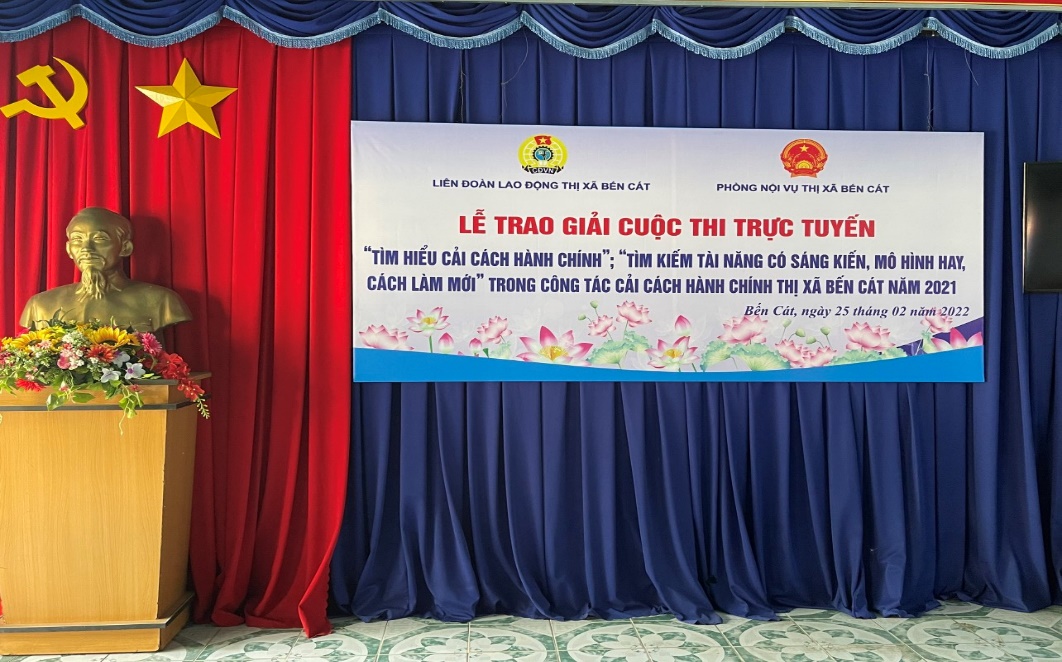 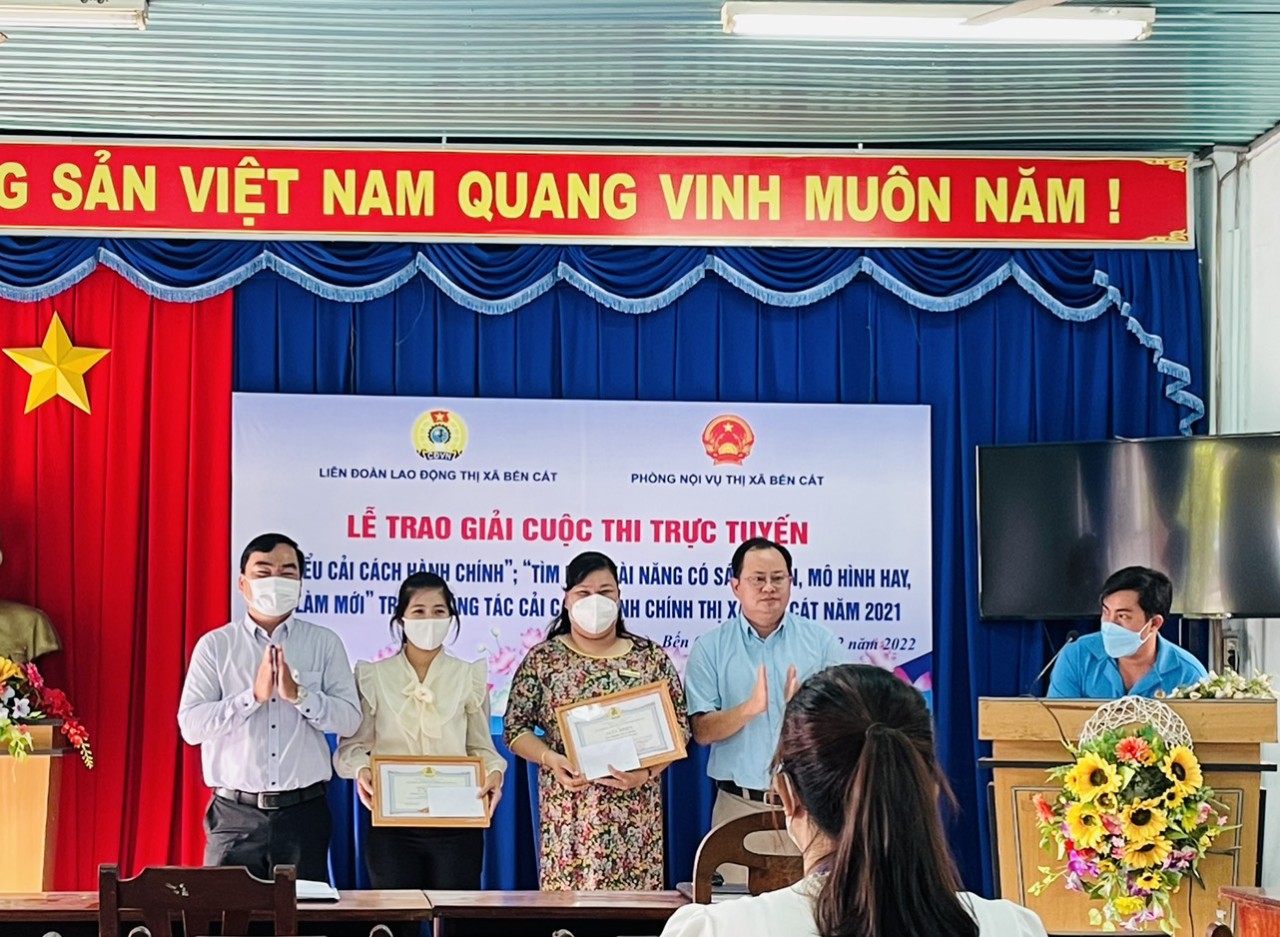 Cô Nguyễn Thị Lệ Quyên:  đạt giải Nhất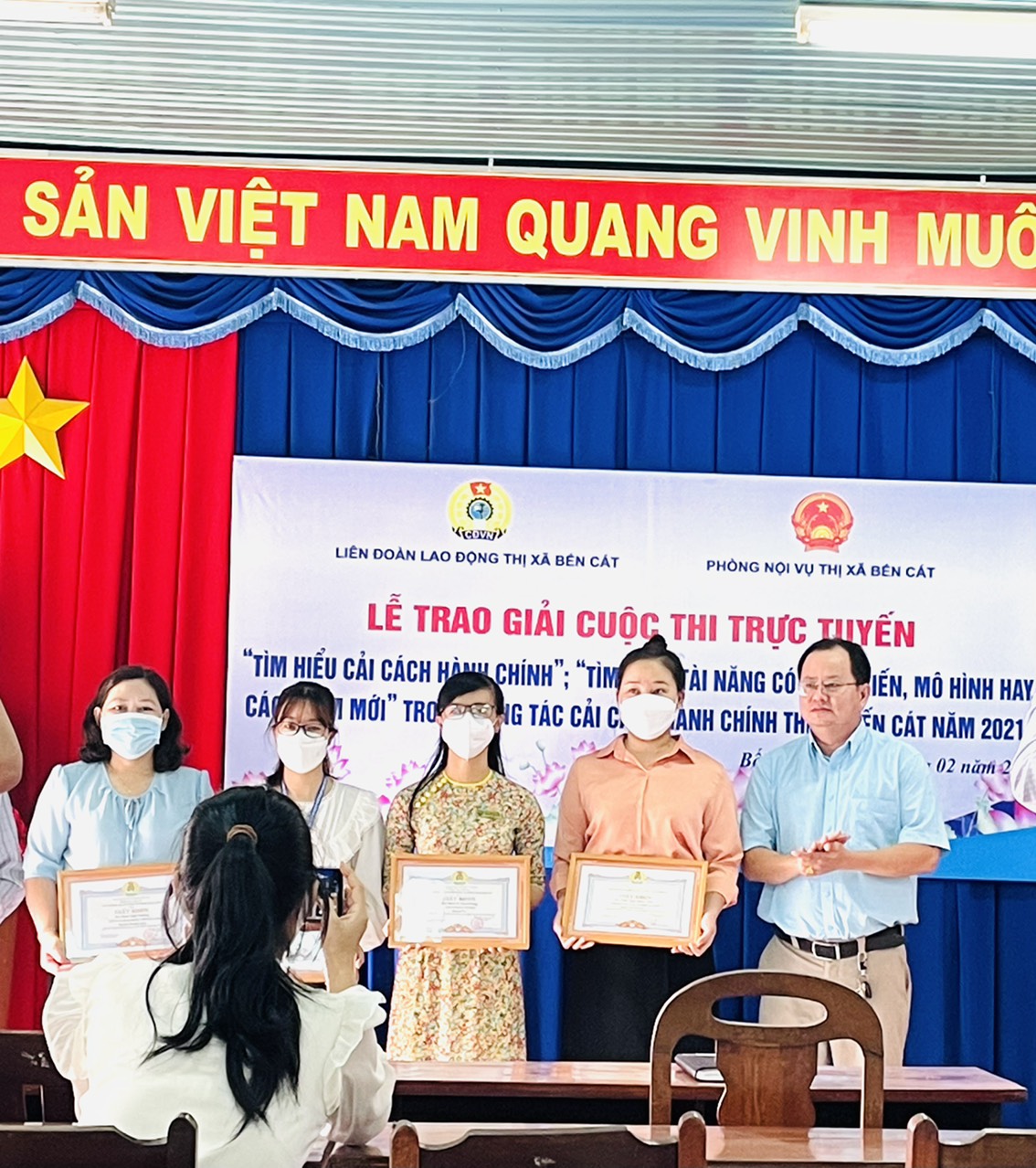 Cô Đoàn Thị Minh Thư:  đạt giải Khuyến khích.